                                                  Flüssigkeitsthermometer                                                           __________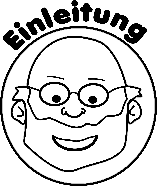                    Wie ihr bereits erfahren habt, können wir die Temperaturen von Körpern, Räumen und Umgebung                  mittels Thermometer bestimmen. Dabei gibt es unterschiedliche Thermometer. Wir werfen mal einen genaueren Blick auf den Aufbau und die Funktionsweise eines Flüssigkeitsthermometers.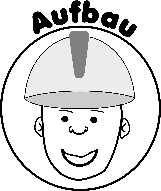 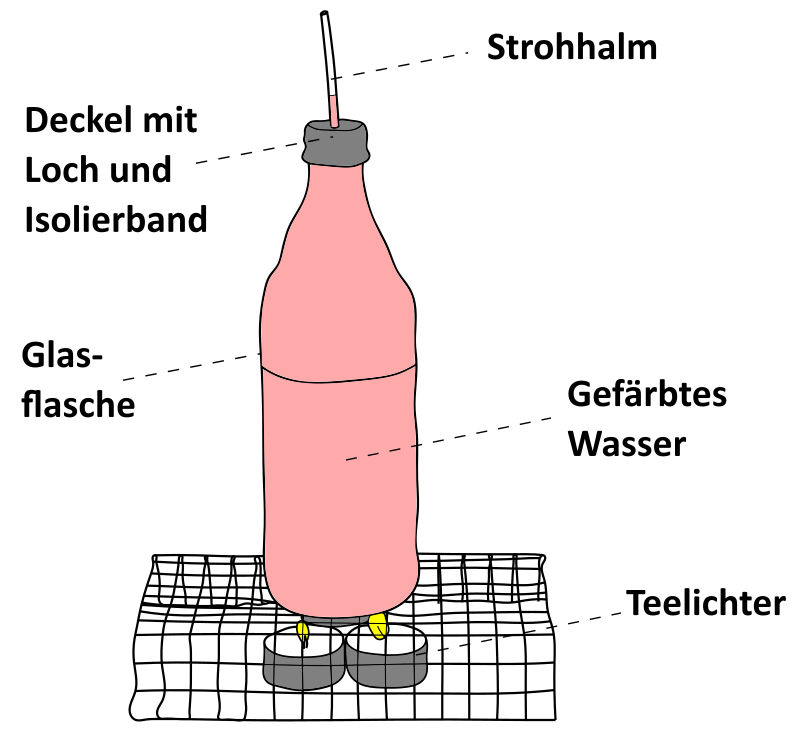 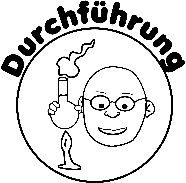 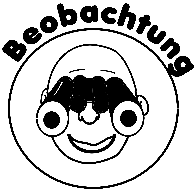 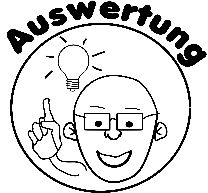 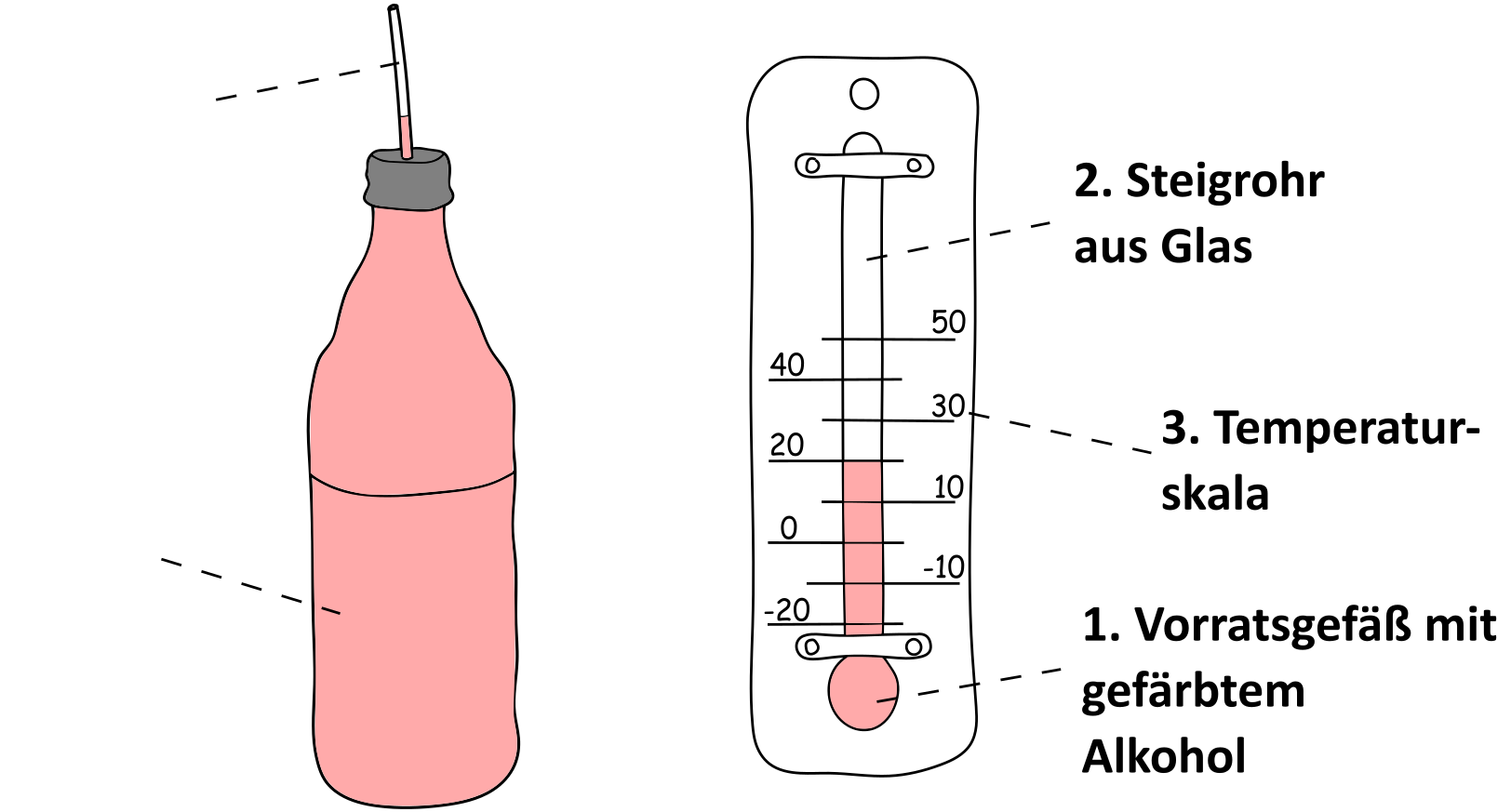 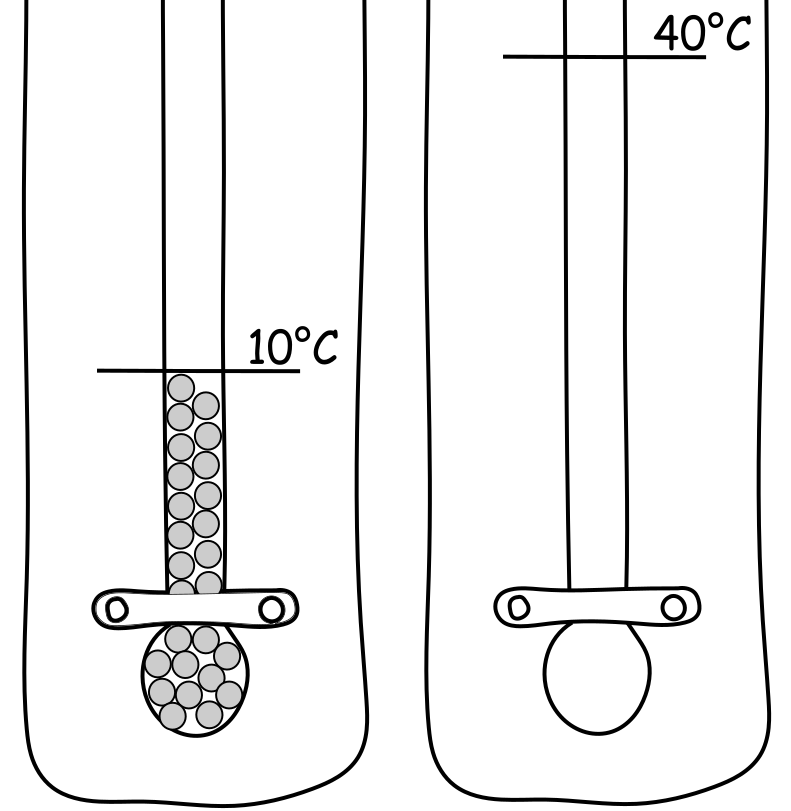 